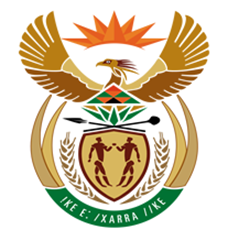 NATIONAL ASSEMBLYQUESTION FOR WRITTEN REPLYQUESTION NUMBER: 1586 [NW1791E]DATE OF PUBLICATION: 9 JUNE 20171586.	Ms D Carter (Cope) to ask the Minister of Finance:With reference to the appointment of a certain person to the boards of (a) South African Airways and (b) South African Express, (i) how did he meet the specified person, (ii) who introduced him to the person, (iii) who recommended the person’s appointment to the boards and (iv) what was his rationale for appointing the person to the said boards?										NW1791EREPLY:The Department of Public Enterprises has clear guidelines for the appointments of Board members and as such, a rigorous process was followed.  As for me, I never met him until he was a Board member and then at Board meetings he attended, at which I may have been present. 